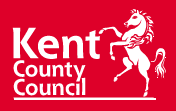 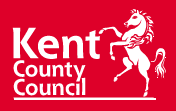  COUNTY COUNCIL                                ADULT SOCIALSERVICES SERVICE USERS ADVICE NOTE No 4CHOOSING A BATHLIFT Bathing is often the most potentially dangerous activity people undertake on a regular basis.  It is important to consider safety at all times.This advice note may assist you if you are considering buying bath lift equipment as a solution to your bathing difficulties.Research carried out in 2003 by the KCC Occupational Therapy Bureau has shown that portable bath lifts can be a very successful solution to bathing difficulties.  Service Users (SUs) comments have influenced the advice produced on this sheet.A bath lift provides a powered seat which raises / lowers a person into the water.  It does however, rely on the ability of the person to sit on the seat and lift their legs over the edge of the bath. lifts vary in design and not all will suit your needs.  It is therefore recommended that you try at least two different types of bath lift.FEATURES TO CONSIDER WHEN CHOOSING A  LIFTYou and your carer will need to consider how to remove the bath lift should other people need to use the bath without the equipment and for cleaning purposes.  Suction pads grip the bath and need to be released before removal. lifts will differ in size and weight, and there are folding and inflatable bath lift models available. lift models offer different seat styles and accessories that you need to consider for your safe and satisfactory use.Various materials are used in bath lift design: removable covers, cushions or padded seats may be available.Some models of bath lifts have detachable side flaps to accommodate narrower baths.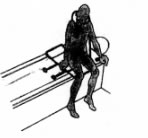 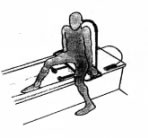 